玉島陶・服部地域まちづくり協議会5月6日㈰穂井田地区社会福祉協議会総会にて玉島陶・服部地域まちづくり協議会の社協参加の旨を出席者に小野会長より経緯、説明を行う又、住民の皆さんに協力をお願いする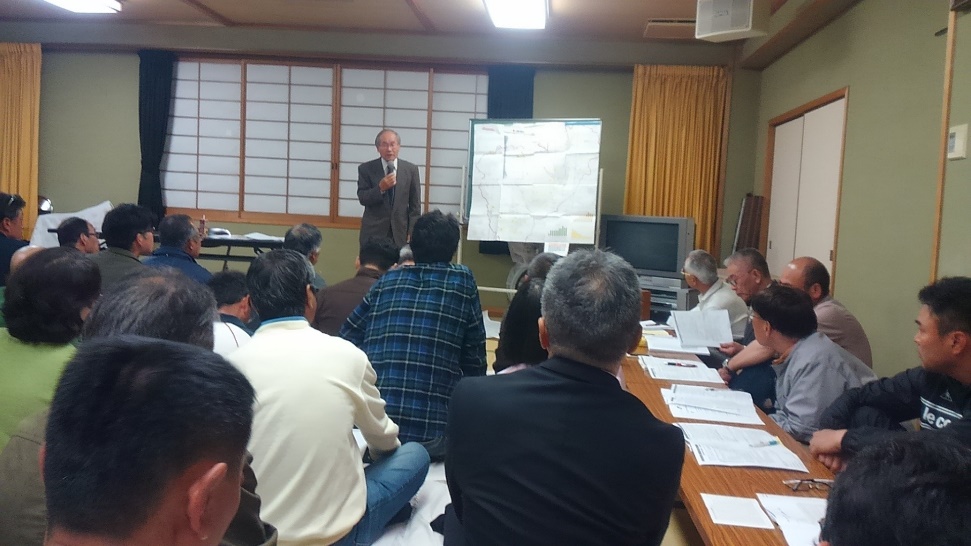 5月23日㈬19時～　　穂井田憩の家参加者　23名第21回研修会定例会開催発足3年目にあたり各町内に「まちづくり協議会の活動報告」を回覧する＊農業振興地域であるため農地も守りながら、まちづくりをする（家が建てられるようにする）協議会員を募集する平成３０年6月から、部会ごとに分かれて活動を行う5月27日（日）19時～　　穂井田憩の家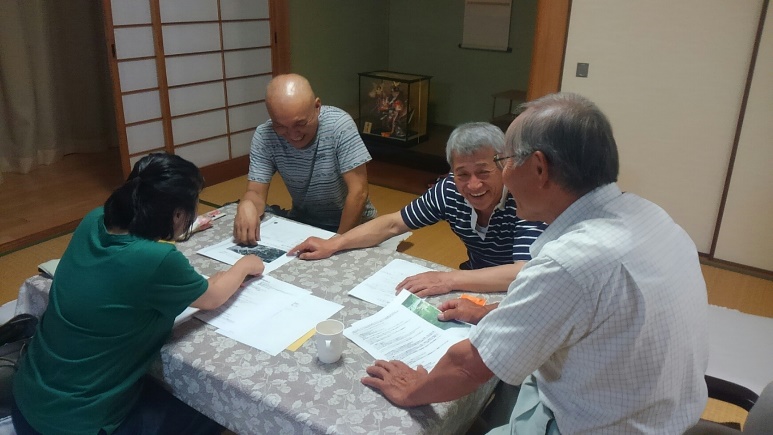 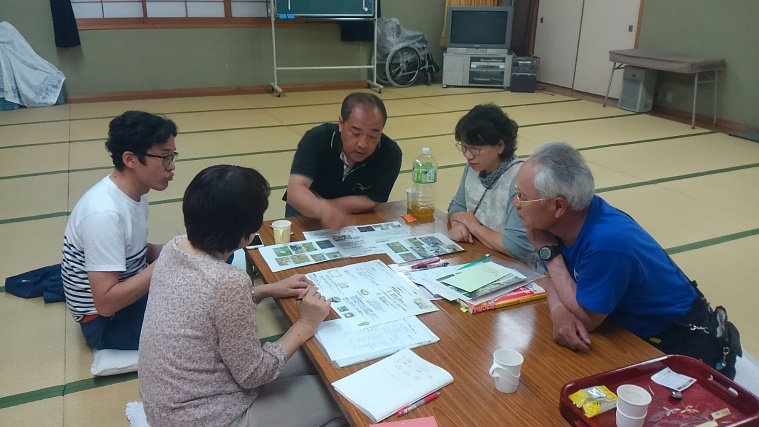 